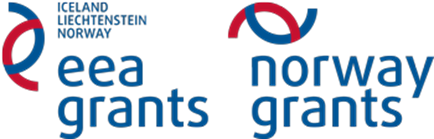 BIOLOGI, HJEMIOppgave 2Guidet tur til skogsområdetMål: bruke teoretisk kunnskap om forhold mellom organismer og næringskjeder  i praksis.Fag på tvers av oppgave: biologi, geografi.Utstyr: oppgavelister, plansjer over planter, kamera/mobiltelefon.Metode: Klassen deles i grupper på 5-6 elever. Hver av gruppene får tildelt et skogsområde hvor gruppa skal gjøre undersøkelse og oppgaver.2.3. Næringskjeder1. Lag 2 næringskjeder som er karakteristiske  for det tildelte skogsområdet. 2. Merk av mulige forbindelser i økosystemet i dette skjemaet ved hjelp av piler.. 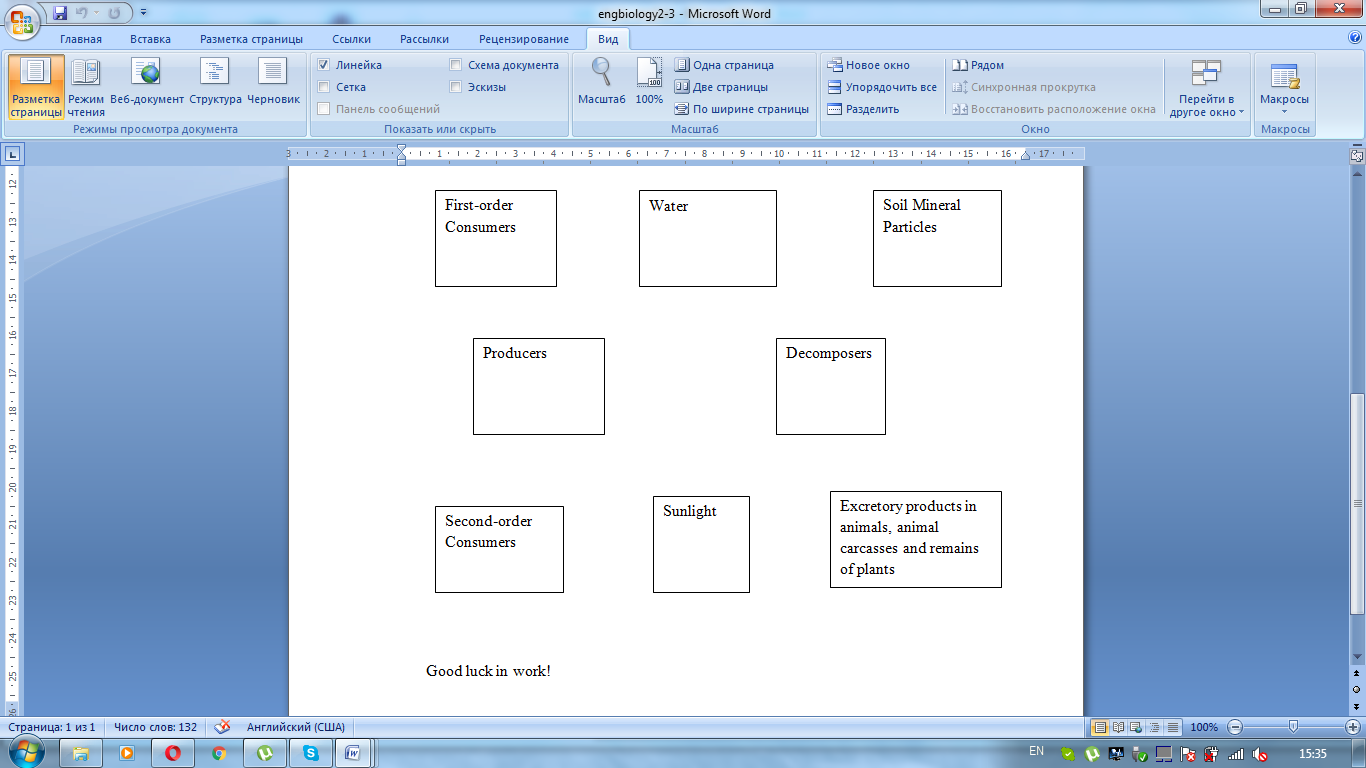 Lykke til!